Fazer uma cópia deste arquivo para realizar o preenchimento. Após preenchido e devidamente assinado, deverá ser enviado para empreendedorismo@ufc.br e via formulário eletrônico por meio do link https://bit.ly/AddVoluntarioEmpreendeUFC2023 Equipe deve ter o número máximo de 6 membros, com pelo menos um bolsista (estudante de graduação) e um orientador (servidor docente ou técnico-administrativo).1 – Data de Atuação do(a) Novo(a) Membro Voluntário(a)2 - Identificação do Projeto3 – Dados do(a) Novo(a) Membro Voluntário(a) a Ser Adicionado(a) à Equipe do Projeto OBS 1: Preencher digitalmente os campos deste documento, assinar e enviar  para o email empreendedorismo@ufc.br  e via formulário https://bit.ly/AddVoluntarioEmpreendeUFC2023 .OBS 2: No assunto do email, deverá constar: “Adição de Membro Voluntário na Equipe do Programa Empreende UFC – ‘Título do Projeto – Mês/Ano “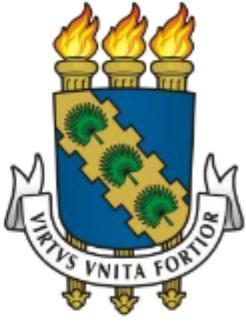 UNIVERSIDADE FEDERAL DO CEARÁPRÓ-REITORIA DE RELAÇÕES INTERNACIONAIS E DESENVOLVIMENTO INSTITUCIONAL Edital PIBI/UFC nº 07/2022 – Programa Empreende UFCANEXO V – Formulário de Adição de Membro VoluntárioA Partir de:Título:Categoria:1 - Líder estudante de graduaçãoCategoria:2 - Líder estudante de pós-graduação ou servidor técnico/docenteNome:Se estudante de graduação:Se estudante de graduação:Se estudante de graduação:Se estudante de graduação:Se estudante de graduação:Se estudante de graduação:Se estudante de graduação:Vínculo:(X) Voluntário     Curso:Campus:Semestre:Previsão de Conclusão:Previsão de Conclusão:Se estudante de pós-graduação:Se estudante de pós-graduação:Se estudante de pós-graduação:Se estudante de pós-graduação:Se estudante de pós-graduação:Se estudante de pós-graduação:Se estudante de pós-graduação:Cursando:(     ) Mestrado  (     ) DoutoradoPrograma/Curso: Programa/Curso: Programa/Curso: Campus:Semestre:Previsão de Conclusão:Previsão de Conclusão:Se servidor docente ou técnico-administrativo:Se servidor docente ou técnico-administrativo:Se servidor docente ou técnico-administrativo:Se servidor docente ou técnico-administrativo:Se servidor docente ou técnico-administrativo:Se servidor docente ou técnico-administrativo:Se servidor docente ou técnico-administrativo:Cargo:Lotação/Departamento: Lotação/Departamento: Lotação/Departamento: Unidade:Campus:Campus:Campus:Todos:Todos:Todos:Todos:Todos:Todos:Todos:Função principal no projeto:Função principal no projeto:Função principal no projeto:Função principal no projeto:Função principal no projeto:Função principal no projeto:Função principal no projeto:Descrição sumarizada com, no máximo, 250 caracteres com espaço – fonte Cambria tamanho 9 – espaçamento simples entre linhas.Descrição sumarizada com, no máximo, 250 caracteres com espaço – fonte Cambria tamanho 9 – espaçamento simples entre linhas.Descrição sumarizada com, no máximo, 250 caracteres com espaço – fonte Cambria tamanho 9 – espaçamento simples entre linhas.Descrição sumarizada com, no máximo, 250 caracteres com espaço – fonte Cambria tamanho 9 – espaçamento simples entre linhas.Descrição sumarizada com, no máximo, 250 caracteres com espaço – fonte Cambria tamanho 9 – espaçamento simples entre linhas.Descrição sumarizada com, no máximo, 250 caracteres com espaço – fonte Cambria tamanho 9 – espaçamento simples entre linhas.Descrição sumarizada com, no máximo, 250 caracteres com espaço – fonte Cambria tamanho 9 – espaçamento simples entre linhas.Declaração do Orientador ou do Líder da Equipe¹Declaro que as informações acima são verdadeiras e que assumo inteira responsabilidade pelos dados fornecidos neste formulário, responsabilizando-me pelo fornecimento, omissão e/ou inclusão de dados inverídicos._______________________________________________Nome do Líder ou Orientador da Equipe